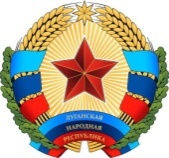 СОВЕТ МИНИСТРОВЛУГАНСКОЙ НАРОДНОЙ РЕСПУБЛИКИПОСТАНОВЛЕНИЕот 03 ноября 2015 г. № 02-04/327/15г. ЛуганскО системе оплаты труда работников государственных учреждений Луганской Народной РеспубликиВ целях обеспечения единых подходов к регулированию оплаты труда работников государственных учреждений Луганской Народной Республики и  в соответствии со статьями 165, 456 Трудового Кодекса Луганской Народной Республики, статьями 28, 41 Закона Луганской Народной Республики от 25.06.2014 № 14-I «О системе исполнительных органов государственной власти Луганской Народной Республики» Совет Министров Луганской Народной Республики постановляет:1. Утвердить:1.1. Базовые оклады (базовые должностные оклады), базовые ставки заработной платы работников государственных учреждений Луганской Народной Республики (приложение № 1 к настоящему постановлению).1.2. Схему тарифных разрядов должностей руководящих, научных, научно-педагогических, педагогических работников, профессионалов, специалистов и других работников государственных учреждений Луганской Народной Республики (приложение № 2 к настоящему постановлению).1.3. Схему тарифных разрядов должностей (профессий) профессионалов, специалистов, руководителей других структурных подразделений и служащих, общих для всех государственных учреждений Луганской Народной Республики (приложение № 3 к настоящему постановлению).1.4. Схему тарифных разрядов должностей (профессий) работников, общих для всех государственных учреждений Луганской Народной Республики (приложение № 4 к настоящему постановлению).1.5. Ставки почасовой оплаты труда работников всех отраслей экономики за проведение учебных занятий (приложение № 5 к настоящему постановлению).2. Установить, что должностные оклады проректоров, заместителей руководителей государственных учреждений Луганской Народной Республики, заместителей руководителей структурных подразделений государственных учреждений Луганской Народной Республики, устанавливаются на 5-15 процентов, главных бухгалтеров – на 10-30 процентов, помощников руководителей – на 30-40 процентов ниже должностного оклада соответствующего руководителя, определенного по схемам тарифных разрядов, утвержденных настоящим постановлением.3. Установить:3.1. Работникам государственных учреждений Луганской Народной Республики образования, науки, культуры, которые имеют статус академических, при определении максимальных размеров должностных окладов (ставок заработной платы, тарифных ставок) и ставок почасовой оплаты труда применяется дополнительный коэффициент повышения должностных окладов (ставок заработной платы, тарифных ставок): для руководящих работников максимальный размер которого не превышает 2, а других работников этих заведений – 1,3.3.2. Надбавки работникам:а) в размере до 50 процентов должностного оклада (ставки заработной платы, тарифной ставки):за высокие достижения в труде;за выполнение особо важной работы (на срок ее выполнения);за сложность, интенсивность в работе.Предельный размер указанных надбавок для одного работника не должен превышать 50 процентов должностного оклада.В случае несвоевременного выполнения заданий, ухудшение качества работы и нарушения трудовой дисциплины указанные надбавки отменяются или уменьшаются;б) за почетные звания Луганской Народной Республики, Украины, СССР, союзных республик СССР "народный" – в размере 40 процентов, "заслуженный" – 20 процентов должностного оклада (ставки заработной платы);в) за спортивные звания "заслуженный тренер", "заслуженный мастер спорта" – в размере 20 процентов, "мастер спорта международного класса" – 15 процентов, "мастер спорта" – 10 процентов должностного оклада (ставки заработной платы).Надбавки за почетные и спортивные звания устанавливаются работникам, если их деятельность по профилю совпадает с имеющимся почетным или спортивным званием. При наличии двух или более званий надбавки устанавливаются за одно высшее звание. Соответствие почетного или спортивного звания профилю деятельности работника на занимаемой должности определяется руководителем государственного учреждения Луганской Народной Республики;г) за знание и использование в работе иностранного языка: одного европейского – 10 процентов, одного восточного – 15 процентов, двух и более языков – 25 процентов должностного оклада (ставки заработной платы).Надбавка не устанавливается работникам, для которых требованиями для занятия должности предусмотрено знание иностранного языка, что подтверждено соответствующим документом;д) надбавка за престижность труда работникам централизованных бухгалтерий, обслуживающих учреждения образования, науки, здравоохранения, социальной защиты населения, культуры и спорта в размере до 50 процентов от должностного оклада (ставки заработной платы) в зависимости от нагрузки.3.3. Доплаты работникам:а) в размере до 50 процентов должностного оклада (тарифной ставки):за выполнение обязанностей временно отсутствующих работников;за совмещение профессий (должностей);за расширение зоны обслуживания или увеличение объема выполняемых работ.Указанные виды доплат не устанавливаются руководителям государственных учреждений Луганской Народной Республики, их заместителям, руководителям структурных подразделений государственных учреждений Луганской Народной Республики, их заместителям.б) в размере до 40 процентов тарифной ставки (оклада) за каждый час работы в ночное время (с 22 часов до 6 часов), если высший размер не определен законодательством;в) за ученое звание:профессора – в предельном размере 33 процента должностного оклада (ставки заработной платы);доцента, старшего научного сотрудника – в предельном размере 25 процентов должностного оклада (ставки заработной платы).Указанная доплата устанавливается работникам, если их деятельность по профилю совпадает с имеющимся ученым званием. При наличии в указанных работников двух или более ученых званий доплата устанавливается за одно (высшее) звание;г) за научную степень:доктора наук – в предельном размере 25 процентов должностного оклада (ставки заработной платы);кандидата наук – в предельном размере 15 процентов должностного оклада (ставки заработной платы).Указанные доплаты устанавливаются работникам, если их деятельность по профилю совпадает с имеющейся ученой степенью. При наличии у работников двух научных степеней доплата устанавливается за одну (высшую) ученую степень.Соответствие ученого звания и ученой степени профилю деятельности работника на занимаемой должности определяется руководителем государственного учреждения Луганской Народной Республики.Документы, удостоверяющие наличие научной степени и ученого звания, должны соответствовать нормам и требованиям, предусмотренным законодательством;д) за использование в работе дезинфицирующих средств, а также работникам, занятым уборкой туалетов, – в размере 10 процентов должностного (месячного) оклада.3.4. Водителям автотранспортных средств:надбавки за классность водителям II класса – 10 процентов, водителям I класса – 25 процентов установленной тарифной ставки за отработанное время;доплаты за особый характер работы – в размере до 25 процентов тарифной ставки за отработанное время.4. Предоставить право руководителям государственных учреждений Луганской Народной Республики, в пределах фонда заработной платы, утвержденного в сметах расходов:4.1. Устанавливать размеры тарифных ставок, окладов (должностных окладов), доплат и надбавок компенсационного характера, доплат и надбавок стимулирующего характера и системы премирования. Конкретные условия и размеры оплаты труда предусматриваются коллективными договорами, соглашениями, локальными нормативными актами в соответствии с законами и иными нормативными правовыми актами Луганской Народной Республики, а также настоящим постановлением.4.2. Предоставлять работникам материальную помощь, в том числе на оздоровление, в сумме не более чем один должностной оклад в год, кроме материальной помощи на погребение.4.3. Утверждать порядок и размеры премирования сотрудников в соответствии с их личным вкладом в общие результаты работы в пределах средств на оплату труда.Премирование руководителей государственных учреждений Луганской Народной Республики отдельных отраслей бюджетной сферы, установления им надбавок и доплат к должностным окладам, оказание материальной помощи осуществляется по решению вышестоящего органа в пределах имеющихся средств на оплату труда.5. Условия оплаты труда, должностные оклады (ставки заработной платы) и ставки почасовой оплаты труда, определенные настоящим постановлением, распространяются на соответствующие категории работников (невоеннослужащих и тех, которые не имеют званий рядового и начальствующего состава) всех государственных учреждений Луганской Народной Республики независимо от ведомственного подчинения, за исключением случаев, установленных пунктом 6 настоящего постановления.6. Определить, что настоящее постановление не распространяется на регулирование вопросов оплаты труда руководителей, их заместителей, главных бухгалтеров и работников учреждений при Совете Министров Луганской Народной Республики и государственных учреждений Луганской Народной Республики, отнесенных к ведению Администрации Главы Луганской Народной Республики.7. Соответствующим исполнительным органам государственной власти Луганской Народной Республики в трехмесячный срок подготовить проекты постановлений Совета Министров Луганской Народной Республики относительно оплаты труда по отраслям в бюджетной сфере с учетом настоящего постановления и подать в установленном порядке Совету Министров Луганской Народной Республики на утверждение. 8. Предоставить право Министерству труда и социальной политики Луганской Народной Республики давать разъяснения по вопросам применения настоящего постановления. 9. Контроль за выполнением настоящего постановления возложить на Министерство финансов Луганской Народной Республики. 10. Настоящее постановление вступает в силу со дня его официального опубликования и применяется с 01 ноября 2015 года.Исполняющий обязанностиПредседателя Совета Министров Луганской Народной Республики                                               А.Н. ДроботПриложение № 1к постановлению Совета МинистровЛуганской Народной Республикиот 03 ноября 2015 г. № 02-04/327/15Базовые оклады (базовые должностные оклады), базовые ставки заработной платы работников государственных учреждений Луганской Народной РеспубликиМинистр Совета МинистровЛуганской Народной Республики 						А.А. ГизайПриложение № 2к постановлению Совета МинистровЛуганской Народной Республикиот 03 ноября 2015 г. № 02-04/327/15СХЕМА тарифных разрядов должностей руководящих, научных, научно-педагогических, педагогических работников, профессионалов, специалистов и других работников государственных учреждений Луганской Народной РеспубликиМинистр Совета МинистровЛуганской Народной Республики 						А.А. Гизай                                                           Приложение № 3к постановлению Совета МинистровЛуганской Народной Республикиот 03 ноября 2015 г. № 02-04/327/15Схема тарифных разрядов должностей (профессий) профессионалов, специалистов, руководителей других структурных подразделений и технических служащих, общих для всех государственных учрежденийМинистр Совета МинистровЛуганской Народной Республики 						А.А. ГизайПриложение № 4к постановлению Совета МинистровЛуганской Народной Республикиот 03 ноября 2015 г. № 02-04/327/15Схема тарифных разрядов 
должностей (профессий) работников общих для всех государственных учреждений Луганской Народной РеспубликиМинистр Совета МинистровЛуганской Народной Республики 						А.А. ГизайПриложение № 5к постановлению Совета МинистровЛуганской Народной Республикиот 03 ноября 2015 г. № 02-04/327/15СТАВКИпочасовой оплаты труда работников всех отраслей экономики за проведение учебных занятийМинистр Совета МинистровЛуганской Народной Республики 						А.А. ГизайТарифные разрядыБазовые оклады (тарифные ставки) руб.12 80122 81332 83642 85952 88262 90573 01883 21493 391103 567113 861124 155134 449144 743155 057165 468175 880186 292196 703207 134217 546227 958238 369248 546258 840ДолжностьДолжностьДолжностьДиапазон разрядов по базовым окладам (тарифной ставке)Диапазон разрядов по базовым окладам (тарифной ставке)Диапазон разрядов по базовым окладам (тарифной ставке)I. ОбразованиеI. ОбразованиеI. ОбразованиеI. ОбразованиеI. ОбразованиеI. Образование1. Высшие учебные учреждения III и IV уровня аккредитации1. Высшие учебные учреждения III и IV уровня аккредитации1. Высшие учебные учреждения III и IV уровня аккредитации1. Высшие учебные учреждения III и IV уровня аккредитации1. Высшие учебные учреждения III и IV уровня аккредитации1. Высшие учебные учреждения III и IV уровня аккредитацииРуководящие и научно-педагогические работникиРуководящие и научно-педагогические работникиРуководящие и научно-педагогические работникиРуководящие и научно-педагогические работникиРуководящие и научно-педагогические работникиРуководящие и научно-педагогические работникиРуководитель учрежденияРуководитель учрежденияРуководитель учреждения22-2422-2422-24Директор филиалаДиректор филиалаДиректор филиала19-2019-2019-20Ученый секретарьУченый секретарьУченый секретарь161616Руководители планово-финансовых, планово-экономических подразделенийРуководители планово-финансовых, планово-экономических подразделенийРуководители планово-финансовых, планово-экономических подразделений11-1311-1311-13Руководители основных подразделений; главный инженерРуководители основных подразделений; главный инженерРуководители основных подразделений; главный инженер10-1210-1210-12Руководители других подразделенийРуководители других подразделенийРуководители других подразделений8-128-128-12Директор (заведующий) института последипломного образования; руководитель учебно-научного или научно-производственного институтаДиректор (заведующий) института последипломного образования; руководитель учебно-научного или научно-производственного институтаДиректор (заведующий) института последипломного образования; руководитель учебно-научного или научно-производственного института15-2115-2115-21Декан; заведующий кафедрой; профессор; доцентДекан; заведующий кафедрой; профессор; доцентДекан; заведующий кафедрой; профессор; доцент18-2218-2218-22ПреподавателиПреподавателиПреподаватели15-1815-1815-182. Другие учебные учреждения образования2. Другие учебные учреждения образования2. Другие учебные учреждения образования2. Другие учебные учреждения образования2. Другие учебные учреждения образования2. Другие учебные учреждения образованияРуководящие и педагогические работникиРуководящие и педагогические работникиРуководящие и педагогические работникиРуководящие и педагогические работникиРуководящие и педагогические работникиРуководящие и педагогические работникиДиректоры (начальники, заведующие): общеобразовательных, профессионально-технических, межшкольных заведений всех типов и наименований, высших учебных заведений I и II уровня аккредитацииДиректоры (начальники, заведующие): общеобразовательных, профессионально-технических, межшкольных заведений всех типов и наименований, высших учебных заведений I и II уровня аккредитацииДиректоры (начальники, заведующие): общеобразовательных, профессионально-технических, межшкольных заведений всех типов и наименований, высших учебных заведений I и II уровня аккредитации12-1612-1612-16Директор (заведующий) учебно-методического заведенияДиректор (заведующий) учебно-методического заведенияДиректор (заведующий) учебно-методического заведения13-1613-1613-16Заведующий психолого-медико-педагогической консультацииЗаведующий психолого-медико-педагогической консультацииЗаведующий психолого-медико-педагогической консультации131313Заведующий (директор): дошкольного учебного заведения, школы эстетического воспитания, внешкольного учебного заведенияЗаведующий (директор): дошкольного учебного заведения, школы эстетического воспитания, внешкольного учебного заведенияЗаведующий (директор): дошкольного учебного заведения, школы эстетического воспитания, внешкольного учебного заведения10-1410-1410-14Руководитель физического воспитанияРуководитель физического воспитанияРуководитель физического воспитания8-118-118-11Заведующий:  отделом, лаборатории, кабинета внешкольного учебного заведенияЗаведующий:  отделом, лаборатории, кабинета внешкольного учебного заведенияЗаведующий:  отделом, лаборатории, кабинета внешкольного учебного заведения9-119-119-11Заведующий лабораторией высшего учебного заведения I и II уровня аккредитацииЗаведующий лабораторией высшего учебного заведения I и II уровня аккредитацииЗаведующий лабораторией высшего учебного заведения I и II уровня аккредитации9-119-119-11Заведующий (руководитель): учебно-производственной (учебной) мастерской; учебно-методического кабинета; лаборатории (кабинета) учебно-методического (методического) заведения; отделения производственной практики высшего учебного заведения I и II уровня аккредитацииЗаведующий (руководитель): учебно-производственной (учебной) мастерской; учебно-методического кабинета; лаборатории (кабинета) учебно-методического (методического) заведения; отделения производственной практики высшего учебного заведения I и II уровня аккредитацииЗаведующий (руководитель): учебно-производственной (учебной) мастерской; учебно-методического кабинета; лаборатории (кабинета) учебно-методического (методического) заведения; отделения производственной практики высшего учебного заведения I и II уровня аккредитации9-129-129-12Заведующий: учебно-консультационным пунктом; интернатом при школе; заочным отделением школы; фильмотекойЗаведующий: учебно-консультационным пунктом; интернатом при школе; заочным отделением школы; фильмотекойЗаведующий: учебно-консультационным пунктом; интернатом при школе; заочным отделением школы; фильмотекой7-87-87-8Учители (всех специальностей), преподаватели, воспитатели, воспитатели-методисты, логопеды, заведующий логопедического пункта, мастер производственного обучения, педагог профессионального обучения, методист, практический психолог, педагог-организатор, концертмейстер, социальный педагогУчители (всех специальностей), преподаватели, воспитатели, воспитатели-методисты, логопеды, заведующий логопедического пункта, мастер производственного обучения, педагог профессионального обучения, методист, практический психолог, педагог-организатор, концертмейстер, социальный педагогУчители (всех специальностей), преподаватели, воспитатели, воспитатели-методисты, логопеды, заведующий логопедического пункта, мастер производственного обучения, педагог профессионального обучения, методист, практический психолог, педагог-организатор, концертмейстер, социальный педагог8-128-128-12Ассистент учителя - реабилитолога, ассистент учителя общеобразовательного учебного заведения с инклюзивным и интегрированным обучениемАссистент учителя - реабилитолога, ассистент учителя общеобразовательного учебного заведения с инклюзивным и интегрированным обучениемАссистент учителя - реабилитолога, ассистент учителя общеобразовательного учебного заведения с инклюзивным и интегрированным обучением8-108-108-10Консультант психолого-медико-педагогической консультацииКонсультант психолого-медико-педагогической консультацииКонсультант психолого-медико-педагогической консультации121212Помощник директора по режиму, старший дежурный по режиму, дежурный по режиму общеобразовательного учебного учреждения для детей, нуждающихся в особых условиях воспитанияПомощник директора по режиму, старший дежурный по режиму, дежурный по режиму общеобразовательного учебного учреждения для детей, нуждающихся в особых условиях воспитанияПомощник директора по режиму, старший дежурный по режиму, дежурный по режиму общеобразовательного учебного учреждения для детей, нуждающихся в особых условиях воспитания7-107-107-10Музыкальный руководитель дошкольного учебного  учреждения, художественный руководитель, инструктор: по физкультуре, по труду, слухового кабинетаМузыкальный руководитель дошкольного учебного  учреждения, художественный руководитель, инструктор: по физкультуре, по труду, слухового кабинетаМузыкальный руководитель дошкольного учебного  учреждения, художественный руководитель, инструктор: по физкультуре, по труду, слухового кабинета7-107-107-10Руководитель: кружка, секции, студии и других форм кружковой работы; культорганизатор, экскурсовод, инструктор по туризму, аккомпаниатор, старший вожатыйРуководитель: кружка, секции, студии и других форм кружковой работы; культорганизатор, экскурсовод, инструктор по туризму, аккомпаниатор, старший вожатыйРуководитель: кружка, секции, студии и других форм кружковой работы; культорганизатор, экскурсовод, инструктор по туризму, аккомпаниатор, старший вожатый7-107-107-10Переводчик - дактилологПереводчик - дактилологПереводчик - дактилолог888Методист высшего учебного учреждения III и IV уровня аккредитации, методист по составлению кинопрограммМетодист высшего учебного учреждения III и IV уровня аккредитации, методист по составлению кинопрограммМетодист высшего учебного учреждения III и IV уровня аккредитации, методист по составлению кинопрограмм7-107-107-103. Другие работники учебных учреждений образования3. Другие работники учебных учреждений образования3. Другие работники учебных учреждений образования3. Другие работники учебных учреждений образования3. Другие работники учебных учреждений образования3. Другие работники учебных учреждений образованияПомощник воспитателяПомощник воспитателяПомощник воспитателя5-65-65-6Старший лаборант высшего учебного учрежденияСтарший лаборант высшего учебного учрежденияСтарший лаборант высшего учебного учреждения5-65-65-6Инспектор учебного (учебно-методического) отдела , переводчик-секретарь слепого преподавателя (учителя),            секретарь учебного (учебно-методического) отдела, лаборантИнспектор учебного (учебно-методического) отдела , переводчик-секретарь слепого преподавателя (учителя),            секретарь учебного (учебно-методического) отдела, лаборантИнспектор учебного (учебно-методического) отдела , переводчик-секретарь слепого преподавателя (учителя),            секретарь учебного (учебно-методического) отдела, лаборант4-54-54-5	II. Наука	II. Наука	II. Наука	II. Наука	II. Наука	II. Наука1. Научные учреждения1. Научные учреждения1. Научные учреждения1. Научные учреждения1. Научные учреждения1. Научные учрежденияРуководители научно-исследовательских учреждений и их филиалов:Руководители научно-исследовательских учреждений и их филиалов:Руководители научно-исследовательских учреждений и их филиалов:отраслевых академий наукотраслевых академий наукотраслевых академий наук22-2322-2322-23отраслевыхотраслевыхотраслевых16-2216-2216-22Руководители основных научно-исследовательских подразделений, ученый секретарь института (филиала):Руководители основных научно-исследовательских подразделений, ученый секретарь института (филиала):Руководители основных научно-исследовательских подразделений, ученый секретарь института (филиала):отраслевых академий наукотраслевых академий наукотраслевых академий наук16-2116-2116-21отраслевыхотраслевыхотраслевых14-2014-2014-20Руководители других подразделенийРуководители других подразделенийРуководители других подразделений8-128-128-12     Руководящие работники других научных учреждений     Руководящие работники других научных учреждений     Руководящие работники других научных учреждений     Руководящие работники других научных учреждений     Руководящие работники других научных учреждений     Руководящие работники других научных учрежденийДиректор (начальник, заведующий), главный инженер учреждения, главный лесничийДиректор (начальник, заведующий), главный инженер учреждения, главный лесничийДиректор (начальник, заведующий), главный инженер учреждения, главный лесничий16-2016-2016-20Главный инженер (конструктор, технолог, архитектор) проектаГлавный инженер (конструктор, технолог, архитектор) проектаГлавный инженер (конструктор, технолог, архитектор) проекта15-1815-1815-18Руководители основных структурных подразделенийРуководители основных структурных подразделенийРуководители основных структурных подразделений14-1814-1814-18Руководители других подразделенийРуководители других подразделенийРуководители других подразделений8-118-118-11Научные сотрудникиНаучные сотрудникиНаучные сотрудникиНаучные сотрудникиНаучные сотрудникиНаучные сотрудникиГлавный, ведущий, старший научный сотрудник, советник при дирекции научно-исследовательского учреждения (их филиалов):Главный, ведущий, старший научный сотрудник, советник при дирекции научно-исследовательского учреждения (их филиалов):Главный, ведущий, старший научный сотрудник, советник при дирекции научно-исследовательского учреждения (их филиалов):отраслевых академий наукотраслевых академий наукотраслевых академий наук14-2114-2114-21отраслевыхотраслевыхотраслевых12-2012-2012-20Научные и младшие научные сотрудники научных учреждений:Научные и младшие научные сотрудники научных учреждений:Научные и младшие научные сотрудники научных учреждений:отраслевых академий наукотраслевых академий наукотраслевых академий наук11-1911-1911-19отраслевыхотраслевыхотраслевых10-1710-1710-172. Другие работники, которые проводят научные и научно-технические разработки2. Другие работники, которые проводят научные и научно-технические разработки2. Другие работники, которые проводят научные и научно-технические разработки2. Другие работники, которые проводят научные и научно-технические разработки2. Другие работники, которые проводят научные и научно-технические разработки2. Другие работники, которые проводят научные и научно-технические разработкиГлавные специалистыГлавные специалистыГлавные специалисты15-1815-1815-18Ведущие профессионалы и специалистыВедущие профессионалы и специалистыВедущие профессионалы и специалисты9-149-149-14Профессионалы и специалистыПрофессионалы и специалистыПрофессионалы и специалисты8-138-138-13Техник, лаборант с высшим образованиемТехник, лаборант с высшим образованиемТехник, лаборант с высшим образованием7-107-107-10III. Здравоохранение, социальная защита населенияIII. Здравоохранение, социальная защита населенияIII. Здравоохранение, социальная защита населенияIII. Здравоохранение, социальная защита населенияIII. Здравоохранение, социальная защита населенияIII. Здравоохранение, социальная защита населенияРуководящие работникиРуководящие работникиРуководящие работникиРуководящие работникиРуководящие работникиРуководящие работникиРуководители (главный врач, директор, начальник, заведующий) учреждений здравоохранения, учреждений социальной защиты населения, баз и складов специального медицинского снабженияРуководители (главный врач, директор, начальник, заведующий) учреждений здравоохранения, учреждений социальной защиты населения, баз и складов специального медицинского снабженияРуководители (главный врач, директор, начальник, заведующий) учреждений здравоохранения, учреждений социальной защиты населения, баз и складов специального медицинского снабжения12-1812-1812-18Директор (начальник) дома отдыха (творчества), пансионата, базы, профилакторияДиректор (начальник) дома отдыха (творчества), пансионата, базы, профилакторияДиректор (начальник) дома отдыха (творчества), пансионата, базы, профилактория9-139-139-13Заведующий аптечным учреждениемЗаведующий аптечным учреждениемЗаведующий аптечным учреждением10-1310-1310-13Заведующие отделений: социальной помощи на дому, социально-бытовой и медико-социальной реабилитации, стационарного проживания, денежной и натуральной помощи и тому подобное; территориальных центров социального обслуживания пенсионеров и одиноких нетрудоспособных гражданЗаведующие отделений: социальной помощи на дому, социально-бытовой и медико-социальной реабилитации, стационарного проживания, денежной и натуральной помощи и тому подобное; территориальных центров социального обслуживания пенсионеров и одиноких нетрудоспособных гражданЗаведующие отделений: социальной помощи на дому, социально-бытовой и медико-социальной реабилитации, стационарного проживания, денежной и натуральной помощи и тому подобное; территориальных центров социального обслуживания пенсионеров и одиноких нетрудоспособных граждан11-1511-1511-15Заведующий аптекой лечебно-профилактического учреждения, главная медицинская сестраЗаведующий аптекой лечебно-профилактического учреждения, главная медицинская сестраЗаведующий аптекой лечебно-профилактического учреждения, главная медицинская сестра9-129-129-12Заведующие отделами по основной деятельности аптечных учрежденийЗаведующие отделами по основной деятельности аптечных учрежденийЗаведующие отделами по основной деятельности аптечных учреждений8-128-128-12Начальник планово-экономического отдела; главные специалисты учреждения здравоохранения, учреждений социальной защиты населения, аптечных учрежденийНачальник планово-экономического отдела; главные специалисты учреждения здравоохранения, учреждений социальной защиты населения, аптечных учрежденийНачальник планово-экономического отдела; главные специалисты учреждения здравоохранения, учреждений социальной защиты населения, аптечных учреждений8-128-128-12Начальники (заведующие) отделов, служб и других подразделений; заведующий аптечным пунктом (киоском)Начальники (заведующие) отделов, служб и других подразделений; заведующий аптечным пунктом (киоском)Начальники (заведующие) отделов, служб и других подразделений; заведующий аптечным пунктом (киоском)7-117-117-11Профессионалы и специалистыПрофессионалы и специалистыПрофессионалы и специалистыПрофессионалы и специалистыПрофессионалы и специалистыПрофессионалы и специалистыВрач-хирург и врач - эндоскопист, который осуществляет оперативное вмешательство; врач-анестезиолог, врач общей практики - семейный врачВрач-хирург и врач - эндоскопист, который осуществляет оперативное вмешательство; врач-анестезиолог, врач общей практики - семейный врачВрач-хирург и врач - эндоскопист, который осуществляет оперативное вмешательство; врач-анестезиолог, врач общей практики - семейный врач10-1410-1410-14Врачи других специальностей, провизор, врач-интерн, провизор-интерн, врач-стажерВрачи других специальностей, провизор, врач-интерн, провизор-интерн, врач-стажерВрачи других специальностей, провизор, врач-интерн, провизор-интерн, врач-стажер9-139-139-13Специалисты по социальной работе (по социальнойпомощи на дому)Специалисты по социальной работе (по социальнойпомощи на дому)Специалисты по социальной работе (по социальнойпомощи на дому)9-129-129-12Профессионалы и специалисты, занятые на работах с рентгеновской, радиологической, радиационной, радиометрической, дозиметрической, радиохимической, лазерной, плазменной, компрессионной, вакуумной, электронной, телеметрической, ультразвуковой аппаратурой, приборами, оборудованием, препаратамиПрофессионалы и специалисты, занятые на работах с рентгеновской, радиологической, радиационной, радиометрической, дозиметрической, радиохимической, лазерной, плазменной, компрессионной, вакуумной, электронной, телеметрической, ультразвуковой аппаратурой, приборами, оборудованием, препаратамиПрофессионалы и специалисты, занятые на работах с рентгеновской, радиологической, радиационной, радиометрической, дозиметрической, радиохимической, лазерной, плазменной, компрессионной, вакуумной, электронной, телеметрической, ультразвуковой аппаратурой, приборами, оборудованием, препаратами6-116-116-11Социальный работникСоциальный работникСоциальный работник8-108-108-10Специалисты с базовым высшим и неполным высшим медицинским и фармацевтическим образованиемСпециалисты с базовым высшим и неполным высшим медицинским и фармацевтическим образованиемСпециалисты с базовым высшим и неполным высшим медицинским и фармацевтическим образованием6-106-106-10Другие работникиДругие работникиДругие работникиДругие работникиДругие работникиДругие работникиМладший медицинский персонал, вспомогательный персонал аптечных заведений, продавец оптики, дезинфекторМладший медицинский персонал, вспомогательный персонал аптечных заведений, продавец оптики, дезинфекторМладший медицинский персонал, вспомогательный персонал аптечных заведений, продавец оптики, дезинфектор3-43-43-4Социальный работник, дежурный по режиму в социальном учрежденииСоциальный работник, дежурный по режиму в социальном учрежденииСоциальный работник, дежурный по режиму в социальном учреждении666Государственные учреждения санитарно-эпидемиологических станцийГосударственные учреждения санитарно-эпидемиологических станцийГосударственные учреждения санитарно-эпидемиологических станцийГосударственные учреждения санитарно-эпидемиологических станцийГосударственные учреждения санитарно-эпидемиологических станцийГосударственные учреждения санитарно-эпидемиологических станцийНачальник отделаНачальник отделаНачальник отдела9-139-139-13Заведующий секторомЗаведующий секторомЗаведующий сектором9-139-139-13Врачи и другие профессионалы с высшим немедицинским образованием, которые допущены к медицинской деятельностиВрачи и другие профессионалы с высшим немедицинским образованием, которые допущены к медицинской деятельностиВрачи и другие профессионалы с высшим немедицинским образованием, которые допущены к медицинской деятельности9-139-139-13Специалисты с базовым высшим и неполным высшим медицинским образованиемСпециалисты с базовым высшим и неполным высшим медицинским образованиемСпециалисты с базовым высшим и неполным высшим медицинским образованием6-96-96-9IV. Театры, цирки, музыкальные и танцевальные коллективы, концертные организацииIV. Театры, цирки, музыкальные и танцевальные коллективы, концертные организацииIV. Театры, цирки, музыкальные и танцевальные коллективы, концертные организацииIV. Театры, цирки, музыкальные и танцевальные коллективы, концертные организацииIV. Театры, цирки, музыкальные и танцевальные коллективы, концертные организацииIV. Театры, цирки, музыкальные и танцевальные коллективы, концертные организацииРуководящие работникиРуководящие работникиРуководящие работникиРуководящие работникиРуководящие работникиРуководящие работникиГенеральный директор, директор учреждения; главный инженерГенеральный директор, директор учреждения; главный инженеракадемические учрежденияакадемические учреждения19-21другие учреждениядругие учреждения16-18Начальники отделов, служб, цехов из основных видов деятельности, главный администраторНачальники отделов, служб, цехов из основных видов деятельности, главный администраторакадемические учрежденияакадемические учреждения16-18другие учреждениядругие учреждения15-17Начальники других отделов, лабораторий, бюро, участков, смен, мастерскихНачальники других отделов, лабораторий, бюро, участков, смен, мастерскихакадемические учрежденияакадемические учреждения15-17другие учреждениядругие учреждения13-14Художественный персоналХудожественный персоналХудожественный персоналХудожественный персоналХудожественный персоналХудожественный персоналХудожественный руководитель; главные: режиссер, балетмейстер, хормейстер, дирижер, художник; режиссер-постановщик, балетмейстер-постановщик, художник-постановщик, дирижерХудожественный руководитель; главные: режиссер, балетмейстер, хормейстер, дирижер, художник; режиссер-постановщик, балетмейстер-постановщик, художник-постановщик, дирижеракадемические учрежденияакадемические учреждения16-20другие учреждениядругие учреждения13-17Руководитель литературно-драматургической части, заведующие художественно-постановочной и музыкальной части, трупы; помощник художественного руководителя, концертмейстер, репетитор, специалисты по специальности, ассистент, суфлер, шапитмейстерРуководитель литературно-драматургической части, заведующие художественно-постановочной и музыкальной части, трупы; помощник художественного руководителя, концертмейстер, репетитор, специалисты по специальности, ассистент, суфлер, шапитмейстеракадемические учрежденияакадемические учреждения13-18другие учреждениядругие учреждения12-16Артистический персоналАртистический персоналАртистический персоналАртистический персоналАртистический персоналАртистический персоналАртист вокалист (солист), артисты балета, артист драмы театра; артисты симфонических, эстрадно-симфонических, камерных оркестров и оркестров народных инструментов, духовых инструментов; артисты ансамблей песни и танца, музыкальных, хоровых и танцевальных коллективов; артисты вокалисты (оперные и камерные), артист балета (солист); артист солист-инструменталист концертной организацииАртист вокалист (солист), артисты балета, артист драмы театра; артисты симфонических, эстрадно-симфонических, камерных оркестров и оркестров народных инструментов, духовых инструментов; артисты ансамблей песни и танца, музыкальных, хоровых и танцевальных коллективов; артисты вокалисты (оперные и камерные), артист балета (солист); артист солист-инструменталист концертной организацииакадемические учрежденияакадемические учреждения10-19другие учреждениядругие учреждения9-17Артисты цирка всех жанров; артисты театра всех жанров; артисты музыкальных и танцевальных коллективов концертных организаций; артисты вспомогательного составаАртисты цирка всех жанров; артисты театра всех жанров; артисты музыкальных и танцевальных коллективов концертных организаций; артисты вспомогательного составаакадемические учрежденияакадемические учреждения10-18другие учреждениядругие учреждения9-16Артист - дрессировщик хищных зверейАртист - дрессировщик хищных зверей16-18Работники театрально-концертных и спортивно-зрелищных кассРаботники театрально-концертных и спортивно-зрелищных кассРаботники театрально-концертных и спортивно-зрелищных кассРаботники театрально-концертных и спортивно-зрелищных кассРаботники театрально-концертных и спортивно-зрелищных кассРаботники театрально-концертных и спортивно-зрелищных кассДиректорДиректор9-11Начальники отделовНачальники отделов7-10V. Культурно-образовательные и архивные учреждения V. Культурно-образовательные и архивные учреждения V. Культурно-образовательные и архивные учреждения V. Культурно-образовательные и архивные учреждения V. Культурно-образовательные и архивные учреждения V. Культурно-образовательные и архивные учреждения Руководящие работникиРуководящие работникиРуководящие работникиРуководящие работникиРуководящие работникиРуководящие работникиГенеральный директор, директор (заведующий) учреждения, главные: инженер, хранитель фондов, художник, архитектор, хормейстер, балетмейстер, режиссер, дирижер; заведующий филиала, ученый секретарьГенеральный директор, директор (заведующий) учреждения, главные: инженер, хранитель фондов, художник, архитектор, хормейстер, балетмейстер, режиссер, дирижер; заведующий филиала, ученый секретарь12-16Заведующие структурными подразделениями (отделом, центром, лабораторией, архивохранилищем, сектором, другими службами); главные библиотечные, архивные и другие главные специалисты основной деятельностиЗаведующие структурными подразделениями (отделом, центром, лабораторией, архивохранилищем, сектором, другими службами); главные библиотечные, архивные и другие главные специалисты основной деятельности9-14Руководители кружков, музыкальной частью дискотеки, любительского объединения, клуба по интересамРуководители кружков, музыкальной частью дискотеки, любительского объединения, клуба по интересам7-10Научные работники, специалистыНаучные работники, специалистыНаучные работники, специалистыНаучные работники, специалистыНаучные работники, специалистыНаучные работники, специалистыНаучный сотрудник, специалистНаучный сотрудник, специалист8-13Художник-реставратор, реставраторХудожник-реставратор, реставратор8-12VI. Физическая культура и спортVI. Физическая культура и спортVI. Физическая культура и спортVI. Физическая культура и спортVI. Физическая культура и спортVI. Физическая культура и спортРуководящие работникиРуководящие работникиРуководящие работникиРуководящие работникиРуководящие работникиРуководящие работникиГосударственный тренерГосударственный тренерГосударственный тренер17-2017-2017-20Главный тренерГлавный тренерГлавный тренер15-1815-1815-18Ведущий, старший тренер, начальник командыВедущий, старший тренер, начальник командыВедущий, старший тренер, начальник команды12-1612-1612-16Председатель спортивного клубаПредседатель спортивного клубаПредседатель спортивного клуба9-129-129-12Директор физкультурно-спортивного сооружения, спортивной базы, спортивного клуба и клуба служебного собаководства; главный инженерДиректор физкультурно-спортивного сооружения, спортивной базы, спортивного клуба и клуба служебного собаководства; главный инженерДиректор физкультурно-спортивного сооружения, спортивной базы, спортивного клуба и клуба служебного собаководства; главный инженер8-118-118-11Директор училища физической культуры и олимпийского резерваДиректор училища физической культуры и олимпийского резерваДиректор училища физической культуры и олимпийского резерва10-1510-1510-15Директор центра олимпийской подготовкиДиректор центра олимпийской подготовкиДиректор центра олимпийской подготовки11-1411-1411-14Директора спортивных школ всех типовДиректора спортивных школ всех типовДиректора спортивных школ всех типов11-1411-1411-14Начальники структурных подразделений, главные специалистыНачальники структурных подразделений, главные специалистыНачальники структурных подразделений, главные специалисты8-108-108-10СпециалистыСпециалистыСпециалистыСпециалистыСпециалистыСпециалистыТренер-преподаватель, тренер, инструктор-методист, специалист по физической реабилитации, другие специалистыТренер-преподаватель, тренер, инструктор-методист, специалист по физической реабилитации, другие специалистыТренер-преподаватель, тренер, инструктор-методист, специалист по физической реабилитации, другие специалисты8-128-128-12Спортсмен-инструкторСпортсмен-инструкторСпортсмен-инструктор11-1611-1611-16Тренер штатной командыТренер штатной командыТренер штатной команды11-1511-1511-15VII. Приюты для детей, центры социально-психологической помощи, социально-психологической реабилитации детей, социальные общежития для детей-сирот и детей, лишенных родительской опеки, социальные центры матери и ребенкаVII. Приюты для детей, центры социально-психологической помощи, социально-психологической реабилитации детей, социальные общежития для детей-сирот и детей, лишенных родительской опеки, социальные центры матери и ребенкаVII. Приюты для детей, центры социально-психологической помощи, социально-психологической реабилитации детей, социальные общежития для детей-сирот и детей, лишенных родительской опеки, социальные центры матери и ребенкаVII. Приюты для детей, центры социально-психологической помощи, социально-психологической реабилитации детей, социальные общежития для детей-сирот и детей, лишенных родительской опеки, социальные центры матери и ребенкаVII. Приюты для детей, центры социально-психологической помощи, социально-психологической реабилитации детей, социальные общежития для детей-сирот и детей, лишенных родительской опеки, социальные центры матери и ребенкаVII. Приюты для детей, центры социально-психологической помощи, социально-психологической реабилитации детей, социальные общежития для детей-сирот и детей, лишенных родительской опеки, социальные центры матери и ребенкаДиректор (заведующий)Директор (заведующий)Директор (заведующий)11-1311-1311-13VIII. Централизованные бухгалтерии, обслуживающие учреждения образования, науки, здравоохранения, социальной защиты населения, культуры и спорта VIII. Централизованные бухгалтерии, обслуживающие учреждения образования, науки, здравоохранения, социальной защиты населения, культуры и спорта VIII. Централизованные бухгалтерии, обслуживающие учреждения образования, науки, здравоохранения, социальной защиты населения, культуры и спорта VIII. Централизованные бухгалтерии, обслуживающие учреждения образования, науки, здравоохранения, социальной защиты населения, культуры и спорта VIII. Централизованные бухгалтерии, обслуживающие учреждения образования, науки, здравоохранения, социальной защиты населения, культуры и спорта VIII. Централизованные бухгалтерии, обслуживающие учреждения образования, науки, здравоохранения, социальной защиты населения, культуры и спорта Главный бухгалтерГлавный бухгалтерГлавный бухгалтер8-128-128-12Руководитель группы учетаРуководитель группы учетаРуководитель группы учета8-108-108-10ДолжностьДиапазон разрядов 
по базовым окладам (тарифной ставке)Ведущие профессионалы: конструктор, инженер-технолог, инженер, инженер - электроник, инженер-программист, архитектор, математик, художник-конструктор (дизайнер), экономист, юрисконсульт, психолог, социолог, бухгалтер (с дипломом специалиста), бухгалтер-ревизор и другие7-10Профессионалы и специалисты: конструктор, инженер-технолог, технолог, инженер, инженер - электроник, механик, энергетик, инженер-программист, архитектор, математик, художник-конструктор (дизайнер), экономист, юрисконсульт, психолог, социолог, бухгалтер, бухгалтер-ревизор и другие6-9Техники всех специальностей5-7Заведующие: канцелярией, центральным складом (складом), печатным бюро, камерой хранения, бюро пропусков, копировально-множительного бюро, фотолабораторией, экспедицией, хозяйством, другими подразделениями5-8Старшие: товаровед, кассир, инспектор, табельщик, диспетчер и другие; стенографистка I категории4-6Другие специалисты и технические служащие: 
товаровед, экспедитор, секретарь учебной части, кассир (кассир билетный), инспектор, агент по снабжению, делопроизводитель, архивариус, табельщик, чертежник, учетчик, машинистка (всех категорий), секретарь-стенографистка, секретарь-машинистка, секретарь, паспортист, калькулятор и другие4-5ДолжностьДиапазон разрядов 
по базовым окладам (тарифной ставке)1. Рабочие, которые выполняют простые неквалифицированные или вспомогательные работы:гардеробщик, кастелянша, курьер, истопник, подсобный рабочий, грузчик, полотер, рабочий по благоустройству, сторож, стеклопротирщик, уборщик производственных (служебных) помещений, территории;  швейцар и другие1-22. Рабочие, которые выполняют малоквалифицированные работы:аппаратчик химической чистки спецодежды, лифтер;  водители: электро - и автотележки, транспортно-уборочной машины и самоходных механизмов;  егерь, копировщик, эвакуатор, контролер и другие1-33. Рабочие, которые выполняют квалифицированные (сложные) работы:слесарь, столяр, электрик, электромеханик, наладчик, электромонтер, дозиметрист;  операторы: аппаратов микрофильмирования и копирования, копировальных и множительных машин, электронно-вычислительных и вычислительных машин, рабочий-рыбовод;  строитель, лесник, водитель автомобиля (автобуса) и другие2-54. Рабочие, которые выполняют высококвалифицированные (особенно сложные и ответственные) работы:по ремонту и наладке электронного и другого особо сложного оборудования, рабочие по комплексному обслуживанию и ремонту зданий, водолазы станций спасательно-водолазных служб, рабочие по изготовлению глазных протезов, медицинский оптик лаборатории контактной коррекции зрения3-8КонтингентСтавки почасовой оплаты в процентах к базовому окладу (базовой ставке) работника I тарифного разрядаСтавки почасовой оплаты в процентах к базовому окладу (базовой ставке) работника I тарифного разрядаСтавки почасовой оплаты в процентах к базовому окладу (базовой ставке) работника I тарифного разрядаСтавки почасовой оплаты в процентах к базовому окладу (базовой ставке) работника I тарифного разрядаКонтингентпрофессордоктор наукдоцент или кандидат науклица, не имеющие ученой степениУченики школ, профессионально-технических учебных заведений, гимназий, лицеев, студенты высших учебных заведений I и II уровня аккредитации и другие аналогичные категории учеников, рабочие, работники, слушатели курсов, которые занимают должности, соответствующие образовательно-квалификационному уровню младшего специалиста, бакалавра. 
переподготовка кадров с выдачей диплома младшего специалиста, бакалавра5,043,993,42,85Студенты высших учебных заведений III и IV уровня аккредитации9,357,395,74,55Аспиранты, слушатели курсов, которые занимают должности, соответствующие образовательно-квалификационному уровню специалиста, магистра. 
Переподготовка кадров с выдачей диплома специалиста, магистра10,788,536,825,7